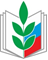     ПРОФЕССИОНАЛЬНЫЙ СОЮЗ РАБОТНИКОВ НАРОДНОГО ОБРАЗОВАНИЯ И НАУКИ РФТЕРРИТОРИАЛЬНАЯ ОРГАНИЗАЦИЯ ПРОФЕССИОНАЛЬНОГО СОЮЗАРАБОТНИКОВ НАРОДНОГО ОБРАЗОВАНИЯ И НАУКИ РФ г. РУБЦОВСКА И РУБЦОВСКОГО РАЙОНА (ТООП ОБРАЗОВАНИЯ г. РУБЦОВСКА И РУБЦОВСКОГО РАЙОНА)658207, г. Рубцовск, пр. Ленина, 40, тел: 8 (38557) 5-38-40,  е-mail: 658223@List.ruП Р Е З И Д И У МП О С Т А Н О В Л Е Н И Е________________________________________________________23 декабря 2022 года			г. Рубцовск		         	                № 18-26Об утверждении плана работы контрольно-ревизионной комиссии ТООП образования г. Рубцовска и Рубцовского района на 2023 годС целью совершенствования работы Территориальной организации Профессионального союза работников народного образования и науки РФ в                    г. Рубцовске и Рубцовском районе, организационно-финансовой деятельности первичных профсоюзных организаций образовательных учреждений города Рубцовска, президиум ТООП образования г. Рубцовске и Рубцовском районеП О С Т А Н О В Л Я Е Т:Обсудить предложения проекта плана работы контрольно-ревизионной комиссии Территориальной организации Профессионального союза работников народного образования и науки РФ в г. Рубцовске и Рубцовском районе на 2023 год.Утвердить план работы контрольно-ревизионной Территориальной организации Профессионального союза работников народного образования и науки РФ в г. Рубцовске и Рубцовском районе на 2023 год (Приложение №1).3. Контроль за выполнением постановления возложить на Скакову Т.В., главного бухгалтера и членов КРК. 	Председатель ТООП образования                                                                                           г. Рубцовска и Рубцовского района			И.Б. ПоповаГлавный бухгалтер ___________ Скакова Т.В.